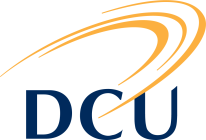 Dublin City University Recognition of Prior Learning Policy (RPL) Application Form for Research ProgrammesAchievement of the following competencies / learning are required for entry to this Research Master’s programme, equivalent to those achieved following successful completion of an honours undergraduate degree (equivalent to NQAI Level 8) or master’s degree (NFQ Level 9), depending on the programme to which admission is being sought.Discipline-specific knowledge & know-how – detailed knowledge and understanding of one or more relevant specialised areas, and associated advanced skills and/or technical ability Transferable skills – demonstrable examples of planning, leadership, teamwork, flexibility, project management, information & digital literacy, communication skills, and engagementBasic research competency – appropriate foundation for undertaking research, and evidence of inquiry, innovation, creativity, initiative, and problem-solving skillsPersonal effectiveness – awareness of ethical and professional standards, evidence of self-management and reflection, and planning for continued career developmentApplicants will also be expected to demonstrate a reasonable understanding of the nature of the work involved and commitment required for a Research Master’s degree (NQAI Level 9).An interview will take place as part of the RPL application for this programme. The interview will be competency- and learning-based in which you will be required to demonstrate achievements of the above learning / competencies.   ProcessCompleted application form along with supporting documentation is submitted to relevant Head of SchoolApplication is evaluated at School levelIf progressed the applicant will be invited to interviewIf successful, the School subsequently submits a report with recommendation for admission to the Faculty Research Committee (FRC)If approved at FRC the decision is noted at the Graduate Research Studies BoardCandidate can be invited by School to submit a formal application to DCU via the PAC.ie website Name:		______________________________________________________________Address: 	______________________________________________________________                 	______________________________________________________________Tel (Mobile): 	______________________________________________________________Tel (Day): 	______________________________________________________________Email: 	______________________________________________________________Recognition of achievement of the required competencies/learning is being sought on the basis of (please tick one of the following):Prior Accredited Learning which demonstrates achievement of the required competencies/learning for entry to this programme:  (if applicable please complete as many times as required)Recognition of Prior Experiential Learning:Your application for Recognition of Prior Experiential Learning must be supported by a portfolio of learning. In your portfolio of learning you need to articulate/demonstrate your achievement the learning outcomes required for entry to this programme. Evidence must be provided for each achievement – hardcopies, where appropriate, must be attached to the application. The following is a list of the types of evidence that you can submit to support your claims: Letters of Certification Diaries Documents/ Reports Completed Project Work Published Material Newspaper Articles Achievement Certificates Testimonials Written Reports Transcripts of Examination Results Job Profiles Records of on-the-job Training Reports on Unpaid Work References Work Samples Log Books Reflective Statement, etc. NOTE: Do not include original documents in the portfolio – include authenticated photocopies instead. Documents Checklist (tick as appropriate)Signature of applicant………………………..                      Date………………Programme of Interest:_____________________________________________________School:______________________________________________________Proposed Supervisor:  ______________________________________________________a) Prior Accredited Learning b) Prior Experiential Learning c) Combination of both Accredited and Experiential Learning A.Programme Name:	________________________________________________________Providing Institution: 	________________________________________________________Award: 		________________________________________________________NQAI Level: 		________________________________________________________Duration of Course: 	________________________________________________________Year of Award: 	________________________________________________________Your claim for recognition of Prior Accredited Learning must be supported by:A copy of exam transcripts for each year of your programme of studyA copy of the programme syllabusCourse Description which includes whether full-time or part-time study, number of contact hours per week and learning outcomesB. (where applicable)Programme Name:	________________________________________________________Providing Institution: 	________________________________________________________Award: 		________________________________________________________NQAI Level: 		________________________________________________________Duration of Course: 	________________________________________________________Year of Award: 	________________________________________________________Your claim for recognition of Prior Accredited Learning must be supported by:A copy of exam transcripts for each year of your programme of studyA copy of the programme syllabusCourse Description which includes whether full-time or part-time study, number of contact hours per week and learning outcomesC. (where applicable)Programme Name:	________________________________________________________Providing Institution: 	________________________________________________________Award: 		________________________________________________________NQAI Level: 		________________________________________________________Duration of Course: 	________________________________________________________Year of Award: 	________________________________________________________Your claim for recognition of Prior Accredited Learning must be supported by:A copy of exam transcripts for each year of your programme of studyA copy of the programme syllabusCourse Description which includes whether full-time or part-time study, number of contact hours per week and learning outcomesApplication FormExam TranscriptsProgramme SyllabusCourse description Prior Experiential learning portfolioOther documentation (please give details)